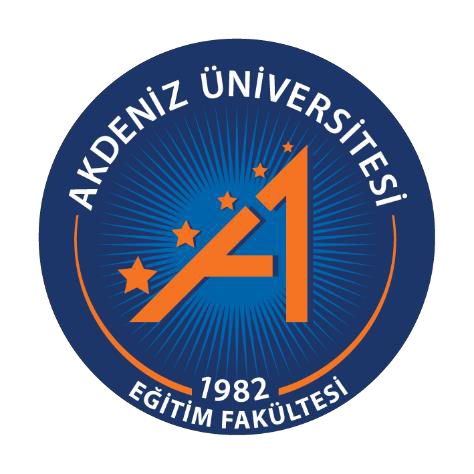 T.C.AKDENİZ ÜNİVERSİTESİ EĞİTİM FAKÜLTESİPEDAGOJİK FORMASYON EĞİTİMİ SERTİFİKA PROGRAMI 20…../20….. BAHAR DÖNEMİÖĞRETMENLİK UYGULAMASI DERSİ UYGULAMA DOSYASIÖNEMLİ NOTÖğretmenlik Uygulaması dersi kapsamında doldurmanız gereken bu dosyadaki formların fakültemizin web sayfasında paylaşılan “Öğrenci Kılavuzu” dikkate alınarak doldurulması gerekmektedir. İlgili kılavuzda her bir etkinlik için yapılması gereken etkinlikler ve işlem adımları verilmiştir. Dosyanızı hazırlarken aşağıdaki hususlara dikkat etmeniz gerekmektedir:Staj dosyanızdaki raporların haftalık olarak uygulama öğretim elemanınız (danışmanınız) tarafından okunup imzalanması gerekmektedir. Bu konuda sorumluluk öğretmen adaylarına aittir.Dosya içerisinde bulunan “Öz Değerlendirme Formu” dersi anlatan öğretmen adayı tarafından doldurulacaktır.Dosya içerisinde bulunan “Ders Gözlem Formu”; gözlem yapan (stajyer) öğretmen adayı/adayları tarafından doldurulacaktır.Dosya içerisinde bulunan “Öğrenci Tepki Formunu” (altı adet) öğretmen adayı, en az bir defaya mahsus olmak üzere, ders anlatımından sonra uygulayıp sonuçlarını arkadaşlarıyla ve uygulama öğretim elemanıyla değerlendirecektir.Dosya sonunda bulunan devam çizelgesi; 12 haftalık program süresince uygulama öğretmeni tarafından imzalanacaktır. Son hafta uygulama okulu koordinatörü(müdür) tarafından mühürlenerek imzalanacak ve uygulama öğretim elemanına imzalatılarak teslim edilecektir.İŞLEYİŞ VE KURALLARÖğretmen adayı aşağıda verilen kurallar uymak zorundadır:Okul KurallarıÖğretmen adayları öğretmenlik mesleğinin hazırlık aşaması olan Öğretmenlik Uygulaması sürecinde, 657 sayılı Devlet Memurları Kanunu’nda belirtilen kişisel sorumluluk, iş birliği ve mecburiyetlere dikkat etmelidir.Öğretmen adayları okuldaki öğrencilerin uymak zorunda oldukları kuralları öğrenir, öğrencilerin bu kurallara uymalarını sağlamada okul personeline yardımcı olur.Öğretmen adayları tutum ve davranışları ile öğrencilere iyi bir rol model olur.Devam DurumuÖğretmen adaylarının, Öğretmenlik Uygulaması dersinin okullardaki uygulamasına %100 devam zorunluluğu bulunmaktadır. Sınav dönemleri de dahil olmak kaydıyla, bütün haftalarda (12 hafta) uygulamaya devam etmek zorundadır.Öğretmen adayı uygulama öğretmenin çalışma saatlerine uymak ve uygulamalara geç kalmamak zorundadır.Öğretmen adayı, uygulama çalışmasının uygulama öğretmeni ve öğrencilerinin katılacağı bir resmî törene denk gelmesi durumunda, okul idaresinin de onayı dahilinde, resmî törenlere katılır.Öğretmen adayının devam hususundaki herhangi bir aksaklığı uygulama öğretmenine ve uygulama öğretim elemanına en kısa sürede bildirmesi ve geçerli bir mazeret durumu varsa uygun şekilde belgelendirmesi gerekmektedir.ETKİNLİK ÇİZELGESİNot: Bu form, ders anlatan öğretmen adayı tarafından doldurulacaktır. Bu formun her ders anlatımından sonra doldurulması gerekmektedir.Not: Bu form, dersi gözlemleyen öğretmen adayı tarafından doldurulacaktır. Ders anlatacak öğretmen adaylarını ders anlatımına başlamadan önce bu formu gözlemleyecek öğretmen adayı sayısı çoğaltıp gözlem yapacak öğretmen adaylarına vermesi gerekmektedir.Sevgili Öğrenciler,Gözlediğiniz dersle ilgili görüş ve düşüncelerini aşağıdaki forma işaretlemenizi bekliyorum. Verdiğiniz yanıtlar bundan sonraki derslerde kendimi geliştirmeme ve sizlere daha yararlı olmama katkıda bulunacaktır. Lütfen her sunuyu özen ve dikkatli okuyarak, gerçek düşüncelerinizi yansıtacak biçimde yanıtlayınız. Bu formu doldururken isim yazmayacağınız için hiçbir şekilde çekinmenize gerek yoktur.Yanıtlarınızı sizin için uygun olan kutucuğa çarpı (X) işareti koyarak belirtebilirsiniz. Eğer bir madde ile ilgili hiçbir fikriniz yoksa “Fikrim Yok” seçeneğini işaretleyiniz. Öğretmeniniz olarak gelişmeme yardımcı olduğunuz için çok teşekkür ederim.Öğretmeniniz………………Not: Bu form, ders anlatımlarından herhangi birinden sonra en az altı (6) öğrenciye dağıtılarak öğrencilerin derse ilişkin görüşlerini paylaşması istenecektir.DEVAM ÇİZELGESİÖğretmen Adayının Adı Soyadı:	Kayıtlı olduğu dönem: 20…. /20	DönemiBölümü:	Uygulama Öğretmeni:Okul Müdürü	Uygulama Öğretim ElemanıAdı Soyadı /İmza / mühür	Adı Soyadı /İmzaÖğretmen adayının;Adı-Soyadı:T.C. Kimlik Numarası:Öğrenci Numarası:Alanı/Bölümü:Uygulama Okulu:Uygulama Öğretmeni:Uygulama Öğretim Elemanı:HAFTAETKİNLİKLERAKTİVİTE1.HAFTADers planı hazırlamaGÖZLEM VE ETKİNLİKLERİGERÇEKLEŞTİRME2.HAFTASoru sorma alıştırmalarıGÖZLEM VE ETKİNLİKLERİGERÇEKLEŞTİRME3.HAFTAÇalışma yapraklarının hazırlanması ve kullanılmasıGÖZLEM VE ETKİNLİKLERİGERÇEKLEŞTİRME4.HAFTARehberlik servisiyle öğrencilerin sorunlarını görüşmeGÖZLEM VE ETKİNLİKLERİGERÇEKLEŞTİRME5.HAFTAKonuya yönelik dijital materyal tasarlamaDERS ANLATIMI VE ETKİNLİKLERİUYGULAMA6.HAFTAÖğrenci çalışmalarının değerlendirilmesiDERS ANLATIMI VE ETKİNLİKLERİUYGULAMA7.HAFTAKısa sınav hazırlama, puanlama ve analizDERS ANLATIMI VE ETKİNLİKLERİUYGULAMA8.HAFTADersin yönetimi ve sınıf kontrolüDERS ANLATIMI VE ETKİNLİKLERİUYGULAMA9.HAFTAKonuya yönelik üç boyutlu materyal tasarlamaDERS ANLATIMI VE ETKİNLİKLERİUYGULAMA10.HAFTAGrup çalışmalarıDERS ANLATIMI VE ETKİNLİKLERİUYGULAMA11.HAFTATest hazırlama, puanlama ve analizDERS ANLATIMI VE ETKİNLİKLERİUYGULAMA12.HAFTAUygulama öğretmeniyle dönemi değerlendirmeDERS ANLATIMI VE ETKİNLİKLERİUYGULAMAÖZ DEĞERLENDİRME FORMUÖZ DEĞERLENDİRME FORMUÖZ DEĞERLENDİRME FORMUÖZ DEĞERLENDİRME FORMUEVETKISMENHAYIR1.Bir konuyu öğretmek amacıyla bir ders planı hazırladım mı?2. Planımda konunun adı, dersin yapılacağı gün ve saate yerverdim mi?3.Planımda gerçekleştireceğim hedefleri açıkça gösterdim mi?4.Planımda derste kullanacağım araç, gereç ve kaynaklara yerverdim mi?5.Planımda dersteki basamakları tahmini süreleriyle birlikteaçıkça belirttim mi?6.Bir etkinlikten diğerine geçişlerin nasıl yapılacağını düşündümmü?7.Ders hazırlıklarımın tamam olup olmadığını dersten öncekontrol ettim mi?8.Planımda yavaş ve hızlı öğrenen öğrenciler için ek etkinliğe yerverdim mi?9.Planımda sınıfı nasıl düzenleyeceğimi belirledim mi?10.Planımda iyi bir başlangıç hazırladım mı?11. Yaralanacağım araç-gereç ve gösterilerin kullanımına hazırolup olmadığına baktım mı?12. Derse ilişkin yönergelerimi gözden geçirdim mi?13. Dersi toparlama ve özet kısmı için hazırlandım mı?14. Ders planımı bir sınıfta uyguladım ve deneyimimi plana notettim mi?DERS GÖZLEM FORMUDERS GÖZLEM FORMUDERS GÖZLEM FORMUDERS GÖZLEM FORMUDERS GÖZLEM FORMUDERS GÖZLEM FORMUDERS GÖZLEM FORMUGözlenmediYetersizKabul edilebilirOrtaİyiÇok iyi GÖZLENECEK DAVRANIŞLAR1.Derse uygun bir giriş yapma2.Öğrencileri dersin amacından haberdar etme3.Geçmiş konularla bağlantı kurma4.Öğrencilerin derse aktif katılımını sağlama5.Farklı öğretim tekniklerinden yaralanma6.Ders konusuna hâkim olma7.Zamanı verimli ve etkili kullanma8.Öğretim materyali kullanma9.İlgi çekici örnekler verme10.Konuyu yaşamla ilişkilendirme11.Bireysel gereksinimleri karşılama12.Plana uygun ders işleme13.Uygun pekiştiriciler verme14.Öğrencilerin ilgi ve dikkatini sürdürme15.Önemli noktaları vurgulama16.Dinleyenlere not alma olanağı verme17.Tahtayı doğru kullanma18.Öğrencilere karşı eşit davranma19.Öğrencilere adlarıyla hitap etme20.Öğrencilerle göz teması kurma21.Açık ve anlaşılır bir dil kullanma22.Ses tonunu ve konuşma hızını sınıfa göre ayarlama23.Uygun jest, mimik ve vücut işaretlerinden yararlanma24.Sınıfın her tarafında olan bitenden haberdar olma26.Dersin hedeflerine ulaşma konusunda dönüt alma27.Dersin sonunda konunun özetini yapma ve değerlendirme28.Bir sonraki ders hakkında öğrencilere bilgi vermeÖĞRENCİ TEPKİ FORMUÖĞRENCİ TEPKİ FORMUÖĞRENCİ TEPKİ FORMUÖĞRENCİ TEPKİ FORMUÖĞRENCİ TEPKİ FORMUEvetKısmenHayırFikrim Yok1.Dersi ilginizi çekecek bir şekilde sundum mu?2.Derste istekli ve coşkulu muydum?3.Dersin konusu size uygun muydu?4.Anlamakta güçlük çektiğiniz durumları fark edebildim mi?5.Anlamakta güçlük çektiğiniz konularda size yardımcıolabildim mi?6.Derste kendinizi rahat hissettiniz mi?7.Derse katılımınızı özendirdim mi?8.Size göre öğrettiğim konuda yeterince bilgi sahibi miyim?9.Dersimi açık ve anlaşılır bir biçimde işledim mi?10.Dersime hazır geldiğimi düşünüyor musunuz?11. Ders zamanını iyi kullandım mı?12. Derste kullandığım araç ve gereçler öğrenmenizikolaylaştırdı mı?13.Sorularınıza anlaşılır bir biçimde yanıt verebildim mi?14.Sınıfta hepinize eşit davrandım mı?15. Olumlu davranışlarınızı takdir ettiğimi hissettiniz mi?16. Hiç ilgili olmayan işlerle konuyu dağıttım mı?TARİH1. DERS2. DERS3. DERS4. DERS5.DERS6. DERS7.DERS8.DERSUygulama Öğretmeniİmzası1.Hafta2.Hafta3.Hafta4.Hafta5.Hafta6.Hafta7.Hafta8.Hafta9.Hafta10.Hafta11.Hafta12.Hafta